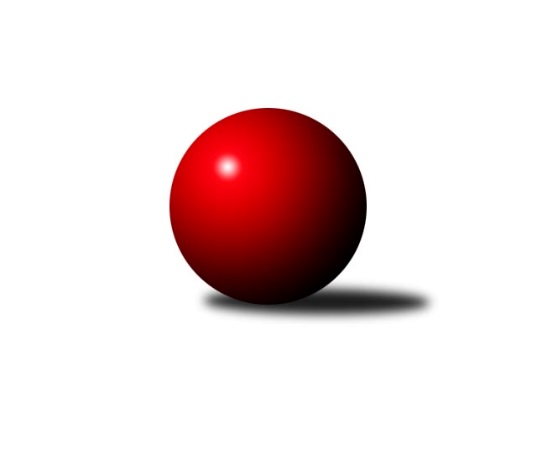 Č.18Ročník 2017/2018	10.2.2018Nejlepšího výkonu v tomto kole: 3325 dosáhlo družstvo: SKK Dubňany BJihomoravská divize 2017/2018Výsledky 18. kolaSouhrnný přehled výsledků:KK Orel Telnice	- KK Mor.Slávia Brno B	6:2	2613:2598	15.5:8.5	9.2.KK Jiskra Čejkovice	- KK Réna Ivančice 	6:2	2732:2693	14.0:10.0	9.2.KK Orel Ivančice	- TJ Jiskra Otrokovice	1:7	3109:3246	7.5:16.5	9.2.KC Zlín B	- TJ Valašské Meziříčí B	6:2	3090:2989	16.0:8.0	9.2.TJ Sokol Brno IV	- KK Vyškov B	4:4	3159:3185	13.0:11.0	9.2.TJ Sokol Mistřín B	- KK Blansko B	8:0	3304:3042	17.5:6.5	10.2.TJ Sokol Luhačovice B	- SKK Dubňany B	2:6	3253:3325	11.0:13.0	10.2.Tabulka družstev:	1.	SKK Dubňany B	18	13	1	4	95.0 : 49.0 	243.0 : 189.0 	 3021	27	2.	KK Réna Ivančice	18	12	1	5	87.5 : 56.5 	246.0 : 186.0 	 3117	25	3.	KK Orel Telnice	18	11	1	6	81.5 : 62.5 	234.0 : 198.0 	 3000	23	4.	KK Jiskra Čejkovice	18	11	0	7	85.0 : 59.0 	242.0 : 190.0 	 3023	22	5.	TJ Sokol Luhačovice B	18	9	2	7	73.0 : 71.0 	223.5 : 208.5 	 3069	20	6.	KC Zlín B	18	10	0	8	71.5 : 72.5 	213.0 : 219.0 	 3054	20	7.	TJ Sokol Mistřín B	18	8	3	7	75.0 : 69.0 	221.5 : 210.5 	 3091	19	8.	KK Vyškov B	18	8	1	9	71.0 : 73.0 	208.5 : 223.5 	 2976	17	9.	KK Blansko B	18	8	1	9	60.0 : 84.0 	188.5 : 243.5 	 3015	17	10.	TJ Jiskra Otrokovice	18	8	0	10	70.5 : 73.5 	211.5 : 220.5 	 2963	16	11.	TJ Sokol Brno IV	18	7	2	9	67.0 : 77.0 	219.5 : 212.5 	 3055	16	12.	KK Mor.Slávia Brno B	18	7	0	11	67.0 : 77.0 	198.0 : 234.0 	 2987	14	13.	KK Orel Ivančice	18	5	2	11	55.0 : 89.0 	185.0 : 247.0 	 3033	12	14.	TJ Valašské Meziříčí B	18	2	0	16	49.0 : 95.0 	190.0 : 242.0 	 3079	4Podrobné výsledky kola:	 KK Orel Telnice	2613	6:2	2598	KK Mor.Slávia Brno B	Alena Dvořáková	130 	 77 	 142 	56	405 	 2:2 	 443 	 161	52 	 141	89	Patrik Schneider	Jiří Dvořák	143 	 70 	 160 	78	451 	 4:0 	 392 	 142	62 	 134	54	Radim Hostinský	Jiří Šimeček	142 	 53 	 138 	61	394 	 0.5:3.5 	 452 	 142	79 	 159	72	Veronika Semmler	Josef Hájek	156 	 88 	 155 	62	461 	 4:0 	 402 	 153	63 	 142	44	Roman Köriš	Milan Mikáč	164 	 79 	 155 	79	477 	 2:2 	 471 	 146	90 	 148	87	Ondřej Olšák	Pavel Dvořák	123 	 72 	 151 	79	425 	 3:1 	 438 	 148	71 	 148	71	Boštjan Penrozhodčí: Nejlepší výkon utkání: 477 - Milan Mikáč	 KK Jiskra Čejkovice	2732	6:2	2693	KK Réna Ivančice 	Tomáš Stávek	156 	 80 	 166 	63	465 	 4:0 	 430 	 149	63 	 156	62	Tomáš Čech	Jaroslav Bařina	149 	 61 	 158 	70	438 	 2:2 	 424 	 153	62 	 148	61	Marek Čech	Ludvík Vaněk	170 	 69 	 163 	79	481 	 3:1 	 426 	 145	71 	 138	72	Luděk Kolář	Adam Sýkora	159 	 80 	 153 	71	463 	 3:1 	 478 	 156	76 	 149	97	Miroslav Nemrava	Zdeněk Škrobák	145 	 54 	 151 	80	430 	 1:3 	 459 	 159	59 	 166	75	Jaroslav Mošať	Vít Svoboda	147 	 62 	 156 	90	455 	 1:3 	 476 	 164	72 	 160	80	Tomáš Buršíkrozhodčí: Nejlepší výkon utkání: 481 - Ludvík Vaněk	 KK Orel Ivančice	3109	1:7	3246	TJ Jiskra Otrokovice	Karel Sax	128 	 139 	 127 	131	525 	 1:3 	 537 	 132	132 	 141	132	Barbora Divílková ml.	Jiří Peška	155 	 135 	 141 	123	554 	 1:3 	 591 	 152	140 	 144	155	Michael Divílek ml.	Martin Maša	114 	 138 	 108 	114	474 	 0.5:3.5 	 533 	 136	138 	 123	136	Tereza Divílková	Aneta Ondovčáková	146 	 135 	 154 	141	576 	 4:0 	 489 	 124	117 	 132	116	Jiří Gach	Zdeněk Mrkvica *1	104 	 121 	 123 	135	483 	 0:4 	 546 	 108	145 	 140	153	Michael Divílek st.	Jaromír Klika	129 	 123 	 139 	106	497 	 1:3 	 550 	 137	137 	 128	148	Barbora Divílková st.rozhodčí: střídání: *1 od 61. hodu Martin BublákNejlepší výkon utkání: 591 - Michael Divílek ml.	 KC Zlín B	3090	6:2	2989	TJ Valašské Meziříčí B	Roman Janás *1	113 	 107 	 98 	112	430 	 0:4 	 511 	 127	140 	 129	115	Lucie Šťastná	David Matlach	148 	 141 	 147 	126	562 	 4:0 	 480 	 131	118 	 123	108	Miloš Jandík	Radek Janás	150 	 145 	 116 	150	561 	 4:0 	 485 	 138	127 	 110	110	Martin Kuropata	Martin Polepil	118 	 141 	 129 	140	528 	 3:1 	 477 	 128	121 	 109	119	Libor Horák	Petr Polepil	134 	 110 	 136 	151	531 	 3:1 	 543 	 129	136 	 135	143	Miloslav Plesník	Zdeněk Šeděnka	114 	 125 	 126 	113	478 	 2:2 	 493 	 124	138 	 119	112	Ludmila Satinskározhodčí: střídání: *1 od 61. hodu Evžen ŠtětkářNejlepší výkon utkání: 562 - David Matlach	 TJ Sokol Brno IV	3159	4:4	3185	KK Vyškov B	Jiří Smutný	111 	 123 	 117 	134	485 	 1:3 	 566 	 141	150 	 144	131	Pavel Vymazal	Pavel Husar	134 	 128 	 164 	131	557 	 2:2 	 553 	 163	120 	 130	140	Zdenek Pokorný	Petr Berka	109 	 129 	 147 	114	499 	 1:3 	 533 	 136	147 	 122	128	Jan Večerka	Radoslav Rozsíval	146 	 158 	 145 	106	555 	 3:1 	 515 	 142	133 	 122	118	Tomáš Vejmola	Miroslav Vítek	122 	 126 	 124 	151	523 	 2:2 	 503 	 133	116 	 137	117	Milan Svačina	Zdeněk Vránek	144 	 131 	 130 	135	540 	 4:0 	 515 	 134	130 	 119	132	Břetislav Láníkrozhodčí: Nejlepší výkon utkání: 566 - Pavel Vymazal	 TJ Sokol Mistřín B	3304	8:0	3042	KK Blansko B	Josef Blaha	131 	 145 	 149 	159	584 	 3:1 	 543 	 143	143 	 115	142	Josef Kotlán	Milan Peťovský	155 	 132 	 143 	124	554 	 3:1 	 482 	 136	107 	 108	131	Ladislav Musil	Radim Holešinský	153 	 136 	 156 	128	573 	 3:1 	 499 	 125	107 	 138	129	Radim Pliska	Radek Horák	140 	 135 	 141 	151	567 	 4:0 	 503 	 132	107 	 136	128	Otakar Lukáč	Jakub Cizler	105 	 144 	 133 	125	507 	 2.5:1.5 	 513 	 118	142 	 128	125	Miroslav Flek	Václav Luža	125 	 115 	 149 	130	519 	 2:2 	 502 	 140	129 	 120	113	Jiří Zapletalrozhodčí: Nejlepší výkon utkání: 584 - Josef Blaha	 TJ Sokol Luhačovice B	3253	2:6	3325	SKK Dubňany B	Tomáš Juřík	131 	 146 	 145 	138	560 	 2:2 	 567 	 127	134 	 167	139	Zdeněk Kratochvíla	Milan Žáček	130 	 131 	 162 	145	568 	 3:1 	 542 	 134	128 	 137	143	Josef Černý	Vratislav Kunc *1	126 	 125 	 127 	141	519 	 1:3 	 555 	 132	152 	 145	126	Václav Benada	Jiří Konečný	135 	 125 	 125 	118	503 	 0:4 	 559 	 141	141 	 139	138	Alžběta Harcová	Miroslav Hvozdenský	138 	 129 	 122 	139	528 	 2:2 	 575 	 135	150 	 158	132	Filip Dratva	Tomáš Molek	127 	 147 	 146 	155	575 	 3:1 	 527 	 133	130 	 138	126	Jaroslav Šerákrozhodčí: střídání: *1 od 91. hodu Karel MáčalíkNejlepšího výkonu v tomto utkání: 575 kuželek dosáhli: Filip Dratva, Tomáš MolekPořadí jednotlivců:	jméno hráče	družstvo	celkem	plné	dorážka	chyby	poměr kuž.	Maximum	1.	Jaroslav Mošať 	KK Réna Ivančice 	572.15	372.7	199.4	3.1	10/10	(598)	2.	Jan Mecerod 	KK Orel Ivančice	561.69	361.6	200.1	3.0	6/9	(607)	3.	Martin Honc 	KK Blansko B	557.59	358.9	198.7	3.6	8/10	(604)	4.	Adam Sýkora 	KK Jiskra Čejkovice	554.04	372.2	181.9	5.4	7/9	(612)	5.	Michael Divílek  ml.	TJ Jiskra Otrokovice	553.65	373.7	180.0	3.8	8/9	(610.8)	6.	Martin Bublák 	KK Orel Ivančice	544.28	368.8	175.5	4.7	8/9	(587)	7.	Tomáš Stávek 	KK Jiskra Čejkovice	543.23	363.7	179.6	3.5	9/9	(608.4)	8.	Tomáš Juřík 	TJ Sokol Luhačovice B	543.01	363.1	179.9	4.5	9/10	(570)	9.	Zdenek Pokorný 	KK Orel Telnice	542.19	361.4	180.8	2.2	7/10	(575)	10.	Radek Janás 	KC Zlín B	541.74	362.6	179.1	4.5	7/9	(583)	11.	Vít Svoboda 	KK Jiskra Čejkovice	540.24	367.4	172.9	3.3	9/9	(586.8)	12.	Patrik Schneider 	KK Mor.Slávia Brno B	539.44	363.2	176.2	4.8	9/9	(598)	13.	Miroslav Nemrava 	KK Réna Ivančice 	539.23	361.3	177.9	5.3	10/10	(573.6)	14.	Filip Dratva 	SKK Dubňany B	538.83	365.0	173.8	5.8	10/10	(587)	15.	Roman Janás 	KC Zlín B	538.48	366.5	172.0	5.1	9/9	(570)	16.	David Matlach 	KC Zlín B	538.46	358.0	180.5	5.0	8/9	(566)	17.	Aneta Ondovčáková 	KK Orel Ivančice	538.43	368.6	169.9	3.4	6/9	(585)	18.	Petr Polepil 	KC Zlín B	537.59	365.1	172.5	5.3	7/9	(567)	19.	Tomáš Buršík 	KK Réna Ivančice 	537.41	356.1	181.3	4.1	10/10	(580.8)	20.	Dalibor Šalplachta 	KK Réna Ivančice 	536.99	368.5	168.5	6.1	9/10	(560)	21.	Milan Žáček 	TJ Sokol Luhačovice B	536.74	360.8	175.9	5.7	10/10	(599)	22.	Michael Divílek  st.	TJ Jiskra Otrokovice	536.20	362.6	173.6	6.2	9/9	(581)	23.	Pavel Dvořák 	KK Orel Telnice	536.00	361.5	174.5	3.7	10/10	(576)	24.	Miroslav Hvozdenský 	TJ Sokol Luhačovice B	535.95	369.1	166.8	5.3	10/10	(573)	25.	Martin Fiala 	TJ Sokol Mistřín B	535.93	351.9	184.0	4.7	9/9	(604)	26.	Jiří Šimeček 	KK Orel Telnice	535.33	366.3	169.1	5.2	10/10	(566)	27.	Zdeněk Kratochvíla 	SKK Dubňany B	534.96	361.3	173.6	4.6	10/10	(585)	28.	Martin Kuropata 	TJ Valašské Meziříčí B	534.79	363.9	170.9	6.3	8/10	(586.8)	29.	Zdenek Pokorný 	KK Vyškov B	534.20	364.5	169.7	6.2	9/10	(584)	30.	Zdeněk Bachňák 	KC Zlín B	534.06	355.5	178.6	8.4	6/9	(580)	31.	Zdeněk Škrobák 	KK Jiskra Čejkovice	533.90	362.2	171.7	5.9	8/9	(580.8)	32.	Ludvík Vaněk 	KK Jiskra Čejkovice	533.66	358.7	174.9	4.6	8/9	(584.4)	33.	Vratislav Kunc 	TJ Sokol Luhačovice B	533.10	358.1	175.0	6.1	7/10	(583)	34.	Zdeněk Vránek 	TJ Sokol Brno IV	533.06	363.9	169.1	4.9	8/9	(606)	35.	Ludmila Satinská 	TJ Valašské Meziříčí B	532.39	348.1	184.3	5.7	7/10	(578)	36.	Jaroslav Harca 	SKK Dubňany B	532.21	357.9	174.3	3.4	9/10	(603)	37.	Jana Volková 	TJ Valašské Meziříčí B	532.05	359.9	172.2	4.9	7/10	(560)	38.	Radim Holešinský 	TJ Sokol Mistřín B	531.97	358.5	173.5	6.8	8/9	(578)	39.	Václav Kratochvíla 	SKK Dubňany B	531.74	360.3	171.4	5.8	7/10	(568)	40.	Miroslav Volek 	TJ Valašské Meziříčí B	531.41	365.4	166.1	8.5	8/10	(572)	41.	Josef Kotlán 	KK Blansko B	531.07	356.2	174.9	5.2	9/10	(562)	42.	Karel Sax 	KK Orel Ivančice	530.88	362.5	168.4	6.1	6/9	(568)	43.	Jan Večerka 	KK Vyškov B	530.72	354.1	176.6	3.8	9/10	(579)	44.	Peter Zaťko 	KK Mor.Slávia Brno B	530.71	365.0	165.7	6.4	8/9	(579)	45.	Radek Šenkýř 	KK Mor.Slávia Brno B	530.50	358.5	172.0	6.0	8/9	(564)	46.	Zdeněk Sedláček 	TJ Sokol Mistřín B	528.97	362.6	166.3	9.0	6/9	(579)	47.	Radim Hostinský 	KK Mor.Slávia Brno B	527.70	357.9	169.8	7.1	9/9	(585)	48.	Ondřej Olšák 	KK Mor.Slávia Brno B	527.65	352.3	175.4	6.0	7/9	(569)	49.	Jiří Dvořák 	KK Orel Telnice	527.06	363.5	163.6	6.2	10/10	(578)	50.	Miroslav Flek 	KK Blansko B	525.92	352.3	173.7	6.7	9/10	(597)	51.	Jiří Konečný 	TJ Sokol Luhačovice B	524.68	353.9	170.8	7.2	8/10	(574)	52.	Milan Svačina 	KK Vyškov B	524.15	351.7	172.5	4.1	8/10	(577)	53.	Pavel Husar 	TJ Sokol Brno IV	523.75	359.4	164.4	6.1	6/9	(601)	54.	Miroslav Vítek 	TJ Sokol Brno IV	522.41	359.0	163.4	5.4	9/9	(583)	55.	Zdeněk Šeděnka 	KC Zlín B	522.37	356.6	165.7	6.9	6/9	(556)	56.	Barbora Divílková  ml.	TJ Jiskra Otrokovice	521.37	356.9	164.4	6.7	9/9	(543.6)	57.	Milan Mikáč 	KK Orel Telnice	521.24	355.9	165.3	6.8	9/10	(591.6)	58.	Marek Čech 	KK Réna Ivančice 	521.09	363.8	157.3	7.4	9/10	(559.2)	59.	Martin Komosný 	KK Jiskra Čejkovice	519.92	361.8	158.1	9.5	9/9	(576)	60.	Tomáš Čech 	KK Réna Ivančice 	519.34	359.3	160.1	4.7	10/10	(556)	61.	Tereza Divílková 	TJ Jiskra Otrokovice	518.90	349.6	169.3	5.1	6/9	(567)	62.	Rudolf Zouhar 	TJ Sokol Brno IV	518.33	352.9	165.5	6.0	6/9	(549)	63.	Václav Benada 	SKK Dubňany B	517.94	361.3	156.6	5.4	10/10	(592)	64.	Barbora Divílková  st.	TJ Jiskra Otrokovice	516.42	350.2	166.2	6.1	6/9	(550)	65.	Miloslav Krejčí 	KK Vyškov B	516.16	351.1	165.1	6.0	9/10	(613)	66.	Josef Blaha 	TJ Sokol Mistřín B	515.60	350.5	165.1	6.7	8/9	(592)	67.	Josef Hájek 	KK Orel Telnice	515.55	352.8	162.8	7.5	8/10	(568.8)	68.	Radoslav Rozsíval 	TJ Sokol Brno IV	515.53	354.0	161.5	6.7	6/9	(566)	69.	Martin Maša 	KK Orel Ivančice	515.17	352.2	162.9	6.5	6/9	(557)	70.	Jiří Peška 	KK Orel Ivančice	514.39	352.8	161.6	8.2	6/9	(554)	71.	Jaromír Klika 	KK Orel Ivančice	514.35	349.9	164.4	5.5	8/9	(545)	72.	Petr Berka 	TJ Sokol Brno IV	514.20	354.6	159.6	7.9	9/9	(553)	73.	Břetislav Láník 	KK Vyškov B	512.75	355.5	157.3	11.5	10/10	(572)	74.	Miloš Jandík 	TJ Valašské Meziříčí B	512.73	352.7	160.0	5.0	10/10	(570)	75.	Jaromír Čanda 	TJ Sokol Luhačovice B	512.16	345.4	166.8	6.5	7/10	(563)	76.	Václav Luža 	TJ Sokol Mistřín B	511.84	354.9	157.0	7.5	7/9	(588)	77.	Otakar Lukáč 	KK Blansko B	511.23	349.2	162.0	8.0	9/10	(543)	78.	Karel Máčalík 	TJ Sokol Luhačovice B	510.32	354.0	156.3	6.4	7/10	(552)	79.	Jiří Smutný 	TJ Sokol Brno IV	508.60	352.4	156.2	8.6	9/9	(548)	80.	Zdeněk Mrkvica 	KK Orel Ivančice	507.40	355.1	152.3	11.2	9/9	(526)	81.	Jiří Gach 	TJ Jiskra Otrokovice	506.25	351.0	155.2	9.4	6/9	(538)	82.	Dalibor Lang 	KK Mor.Slávia Brno B	506.14	352.7	153.4	9.4	7/9	(551)	83.	Jiří Zapletal 	KK Blansko B	503.85	349.3	154.5	9.1	10/10	(538)	84.	Pavel Jurásek 	TJ Jiskra Otrokovice	502.17	352.4	149.8	8.0	6/9	(525)	85.	Alena Dvořáková 	KK Orel Telnice	499.86	341.8	158.0	6.7	7/10	(526.8)	86.	Libor Horák 	TJ Valašské Meziříčí B	498.23	345.7	152.5	12.7	8/10	(571)	87.	Radim Pliska 	KK Blansko B	492.46	343.1	149.3	10.2	10/10	(560)		Tomáš Molek 	TJ Sokol Luhačovice B	577.00	374.5	202.5	0.0	2/10	(579)		Marek Rozsíval 	TJ Sokol Brno IV	573.00	369.0	204.0	3.0	1/9	(573)		Robert Mondřík 	KK Vyškov B	546.17	375.3	170.8	6.3	3/10	(563)		Pavel Vymazal 	KK Vyškov B	542.73	360.2	182.5	5.8	3/10	(568)		Dalibor Tuček 	TJ Valašské Meziříčí B	540.00	375.6	164.4	2.4	1/10	(540)		Miloslav Plesník 	TJ Valašské Meziříčí B	539.80	369.3	170.5	5.1	5/10	(552)		Jan Blahůšek 	SKK Dubňany B	538.00	350.0	188.0	8.0	1/10	(538)		Roman Macek 	TJ Sokol Mistřín B	537.11	369.1	168.0	5.6	5/9	(561)		Alžběta Harcová 	SKK Dubňany B	534.50	366.5	168.0	8.0	2/10	(559)		Josef Černý 	SKK Dubňany B	534.00	369.7	164.3	4.3	3/10	(542)		Petr Tomášek 	TJ Valašské Meziříčí B	532.33	355.9	176.5	4.7	5/10	(578)		Ladislav Musil 	KK Blansko B	529.13	353.4	175.7	7.2	4/10	(594)		Martin Zimmermann 	KK Orel Ivančice	528.75	368.0	160.8	7.5	2/9	(535)		Milan Peťovský 	TJ Sokol Mistřín B	528.04	359.7	168.4	6.6	5/9	(557)		Petr Jonášek 	TJ Jiskra Otrokovice	527.83	356.5	171.3	7.2	2/9	(572)		Ladislav Teplík 	SKK Dubňany B	527.15	363.5	163.7	7.3	4/10	(546)		Tomáš Hrdlička 	KK Réna Ivančice 	526.00	353.0	173.0	4.0	1/10	(526)		Radim Herůfek 	KK Mor.Slávia Brno B	525.95	369.3	156.7	9.3	3/9	(557)		Karel Dorazil 	KK Réna Ivančice 	525.60	352.8	172.8	2.4	1/10	(525.6)		Boštjan Pen 	KK Mor.Slávia Brno B	525.60	355.2	170.4	9.6	1/9	(525.6)		Milan Klanica 	TJ Valašské Meziříčí B	524.00	352.0	172.0	8.0	1/10	(524)		Milan Krejčí 	TJ Sokol Brno IV	524.00	360.0	164.0	7.0	1/9	(524)		Jakub Svoboda 	KK Jiskra Čejkovice	523.80	375.0	148.8	14.4	1/9	(559.2)		František Kellner 	KK Mor.Slávia Brno B	521.27	356.4	164.9	7.2	3/9	(541)		Tomáš Vejmola 	KK Vyškov B	521.05	358.6	162.5	6.0	5/10	(579)		Tomáš Řihánek 	KK Réna Ivančice 	520.80	340.8	180.0	6.0	1/10	(520.8)		Radek Horák 	TJ Sokol Mistřín B	519.92	354.3	165.7	3.5	5/9	(576)		Petr Kudláček 	TJ Sokol Luhačovice B	518.00	352.5	165.5	4.5	1/10	(519)		Jaroslav Šerák 	SKK Dubňany B	517.87	344.8	173.1	4.2	5/10	(550)		Veronika Semmler 	KK Mor.Slávia Brno B	516.70	354.6	162.1	5.1	2/9	(542.4)		Martin Polepil 	KC Zlín B	514.56	345.0	169.5	8.2	4/9	(580)		Jakub Cizler 	TJ Sokol Mistřín B	512.70	340.2	172.5	6.6	2/9	(518.4)		Milan Ryšánek 	KK Vyškov B	512.00	356.0	156.0	10.0	2/10	(516)		Petr Večerka 	KK Vyškov B	511.75	350.5	161.3	7.5	2/10	(554)		Josef Michálek 	KK Vyškov B	511.67	354.0	157.7	6.3	3/10	(514)		Luděk Kolář 	KK Réna Ivančice 	511.20	339.6	171.6	7.2	1/10	(511.2)		Zdeněk Burian 	KK Jiskra Čejkovice	511.00	340.0	171.0	7.0	1/9	(511)		Petr Vrzalík 	KC Zlín B	508.50	357.5	151.0	8.5	2/9	(542)		Lucie Šťastná 	TJ Valašské Meziříčí B	507.67	352.7	154.9	11.7	3/10	(544)		Martin Mačák 	SKK Dubňany B	505.35	348.9	156.5	7.8	4/10	(523)		Pavel Milo 	TJ Valašské Meziříčí B	505.33	349.8	155.5	8.2	3/10	(518)		Jaroslav Bařina 	KK Jiskra Čejkovice	502.30	358.7	143.6	5.8	2/9	(525.6)		Evžen Štětkář 	KC Zlín B	498.72	352.7	146.0	9.9	5/9	(525)		Libor Pekárek 	TJ Jiskra Otrokovice	492.35	338.9	153.5	8.2	4/9	(530)		Miroslav Poledník 	KK Vyškov B	486.00	331.0	155.0	10.0	1/10	(486)		Roman Köriš 	KK Mor.Slávia Brno B	482.40	354.0	128.4	10.8	1/9	(482.4)		Kristýna Saxová 	KK Orel Ivančice	470.75	336.0	134.8	10.3	2/9	(492)		Josef Konvičný 	TJ Valašské Meziříčí B	458.00	336.0	122.0	20.0	1/10	(458)		Nela Hudáková 	KK Orel Ivančice	442.00	321.0	121.0	19.0	1/9	(442)		František Zemek 	KK Orel Ivančice	398.00	297.0	101.0	14.0	1/9	(398)Sportovně technické informace:Starty náhradníků:registrační číslo	jméno a příjmení 	datum startu 	družstvo	číslo startu8053	Roman Janás	09.02.2018	KC Zlín B	4x21726	Jaroslav Šerák	10.02.2018	SKK Dubňany B	2x10770	Milan Peťovský	10.02.2018	TJ Sokol Mistřín B	3x23151	Aneta Ondovčáková	09.02.2018	KK Orel Ivančice	3x16592	Miroslav Hvozdenský	10.02.2018	TJ Sokol Luhačovice B	4x18818	Tomáš Buršík	09.02.2018	KK Réna Ivančice 	4x7666	Vít Svoboda	09.02.2018	KK Jiskra Čejkovice	4x19041	Radim Pliska	10.02.2018	KK Blansko B	4x7353	Jaroslav Mošať	09.02.2018	KK Réna Ivančice 	4x24803	Luděk Kolář	09.02.2018	KK Réna Ivančice 	1x10293	Tomáš Čech	09.02.2018	KK Réna Ivančice 	4x10294	Marek Čech	09.02.2018	KK Réna Ivančice 	4x8474	Jiří Konečný	10.02.2018	TJ Sokol Luhačovice B	3x20552	Tomáš Stávek	09.02.2018	KK Jiskra Čejkovice	4x20607	Lucie Šťastná	09.02.2018	TJ Valašské Meziříčí B	3x25503	Boštjan Pen	09.02.2018	KK Mor.Slávia Brno B	3x20569	Evžen Štětkař	09.02.2018	KC Zlín B	3x12095	Martin Bublák	09.02.2018	KK Orel Ivančice	2x14759	Michael Divílek st.	09.02.2018	TJ Jiskra Otrokovice	4x20099	Adam Sýkora	09.02.2018	KK Jiskra Čejkovice	2x14149	Alžběta Harcová	10.02.2018	SKK Dubňany B	2x20072	Filip Dratva	10.02.2018	SKK Dubňany B	4x7168	Václav Benada	10.02.2018	SKK Dubňany B	3x16625	Radim Holešinský	10.02.2018	TJ Sokol Mistřín B	3x20016	Ludmila Satinská	09.02.2018	TJ Valašské Meziříčí B	2x22164	Tomáš Juřík	10.02.2018	TJ Sokol Luhačovice B	4x16591	Milan Žáček	10.02.2018	TJ Sokol Luhačovice B	4x11517	Václav Luža	10.02.2018	TJ Sokol Mistřín B	4x19882	Jiří Smutný	09.02.2018	TJ Sokol Brno IV	3x22615	Jiří Šimeček	09.02.2018	KK Orel Telnice	4x20870	Tomáš Molek	10.02.2018	TJ Sokol Luhačovice B	2x23940	Jiří Gach	09.02.2018	TJ Jiskra Otrokovice	4x15596	Barbora Divílková st.	09.02.2018	TJ Jiskra Otrokovice	3x19658	Tereza Divílková	09.02.2018	TJ Jiskra Otrokovice	3x19659	Michael Divílek ml.	09.02.2018	TJ Jiskra Otrokovice	4x19306	Jakub Cizler	10.02.2018	TJ Sokol Mistřín B	6x22370	Pavel Husar	09.02.2018	TJ Sokol Brno IV	4x19515	Petr Berka	09.02.2018	TJ Sokol Brno IV	4x9619	Zdeněk Vránek	09.02.2018	TJ Sokol Brno IV	3x19430	Alena Dvořáková	09.02.2018	KK Orel Telnice	4x19432	Pavel Dvořák	09.02.2018	KK Orel Telnice	4x19435	Jiří Dvořák	09.02.2018	KK Orel Telnice	4x19434	Josef Hájek	09.02.2018	KK Orel Telnice	4x20778	Zdenek Pokorný	09.02.2018	KK Vyškov B	3x22434	Vratislav Kunc	10.02.2018	TJ Sokol Luhačovice B	4x6327	Miroslav Flek	10.02.2018	KK Blansko B	6x21904	Ondřej Olšák	09.02.2018	KK Mor.Slávia Brno B	4x22262	Jiří Peška	09.02.2018	KK Orel Ivančice	4x21876	Karel Sax	09.02.2018	KK Orel Ivančice	3x22264	Zdeněk Mrkvica	09.02.2018	KK Orel Ivančice	4x7186	Zdeněk Kratochvíla	10.02.2018	SKK Dubňany B	4x7170	Josef Černý	10.02.2018	SKK Dubňany B	3x24707	Miloslav Plesník	09.02.2018	TJ Valašské Meziříčí B	2x14761	Jiří Zapletal	10.02.2018	KK Blansko B	4x15845	Tomáš Vejmola	09.02.2018	KK Vyškov B	3x7610	Jan Večerka	09.02.2018	KK Vyškov B	4x19660	Barbora Pekárková ml.	09.02.2018	TJ Jiskra Otrokovice	3x14870	Karel Máčalík	10.02.2018	TJ Sokol Luhačovice B	4x8706	Milan Svačina	09.02.2018	KK Vyškov B	2x10122	Radek Horák	10.02.2018	TJ Sokol Mistřín B	4x6805	Jaromír Klika	09.02.2018	KK Orel Ivančice	4x18969	Radek Janás	09.02.2018	KC Zlín B	3x22047	Jaroslav Bařina	09.02.2018	KK Jiskra Čejkovice	2x22032	Patrik Schneider	09.02.2018	KK Mor.Slávia Brno B	4x8206	Martin Kuropata	09.02.2018	TJ Valašské Meziříčí B	3x8182	Miloš Jandík	09.02.2018	TJ Valašské Meziříčí B	4x21783	Martin Polepil	09.02.2018	KC Zlín B	4x18605	Zdeněk Šeděnka	09.02.2018	KC Zlín B	3x6825	Radim Hostinský	09.02.2018	KK Mor.Slávia Brno B	4x24138	Milan Mikáč	09.02.2018	KK Orel Telnice	4x24027	Martin Maša	09.02.2018	KK Orel Ivančice	4x19641	Otakar Lukáč	10.02.2018	KK Blansko B	3x23985	Libor Horák	09.02.2018	TJ Valašské Meziříčí B	4x23882	Josef Blaha	10.02.2018	TJ Sokol Mistřín B	4x20488	Miroslav Vítek	09.02.2018	TJ Sokol Brno IV	4x9618	Radoslav Rozsíval	09.02.2018	TJ Sokol Brno IV	4x13974	Ludvík Vaněk	09.02.2018	KK Jiskra Čejkovice	4x8876	Ladislav Musil	10.02.2018	KK Blansko B	4x18071	Petr Polepil	09.02.2018	KC Zlín B	4x21456	David Matlach	09.02.2018	KC Zlín B	4x18625	Pavel Vymazal	09.02.2018	KK Vyškov B	4x21106	Břetislav Láník	09.02.2018	KK Vyškov B	4x20912	Zdeněk Škrobák	09.02.2018	KK Jiskra Čejkovice	4x13523	Veronika Semmler	09.02.2018	KK Mor.Slávia Brno B	3x6318	Josef Kotlán	10.02.2018	KK Blansko B	4x10038	Miroslav Nemrava	09.02.2018	KK Réna Ivančice 	4x19887	Roman Köriš	09.02.2018	KK Mor.Slávia Brno B	1x
Hráči dopsaní na soupisku:registrační číslo	jméno a příjmení 	datum startu 	družstvo	Program dalšího kola:19. kolo16.2.2018	pá	17:30	KK Réna Ivančice  - TJ Sokol Brno IV	16.2.2018	pá	17:30	KK Mor.Slávia Brno B - KC Zlín B	16.2.2018	pá	18:00	KK Blansko B - KK Jiskra Čejkovice	17.2.2018	so	9:00	KK Vyškov B - KK Orel Telnice	17.2.2018	so	14:00	SKK Dubňany B - KK Orel Ivančice	17.2.2018	so	16:15	TJ Valašské Meziříčí B - TJ Sokol Luhačovice B	Nejlepší šestka kola - absolutněNejlepší šestka kola - absolutněNejlepší šestka kola - absolutněNejlepší šestka kola - absolutněNejlepší šestka kola - dle průměru kuželenNejlepší šestka kola - dle průměru kuželenNejlepší šestka kola - dle průměru kuželenNejlepší šestka kola - dle průměru kuželenNejlepší šestka kola - dle průměru kuželenPočetJménoNázev týmuVýkonPočetJménoNázev týmuPrůměr (%)Výkon4xMichael Divílek ml.Otrokovice5916xMichael Divílek ml.Otrokovice113.815913xJosef BlahaMistřín B5842xAneta OndovčákováIvančice110.925762xLudvík VaněkČejkovice577.2*3xMilan MikáčTelnice110.414772xAneta OndovčákováIvančice5763xJosef BlahaMistřín B109.525842xTomáš MolekLuhačovice B5753xLudvík VaněkČejkovice109.224814xFilip DratvaDubňany B5752xOndřej OlšákMS Brno B109.02471